La géographie francaise  la France est peuplée de 66,3 millions d'habitants dont 64,2 en métropole et 2,1 dans les DOM pour une superficie de 675 417 km² Les 5 plus grandes villes de France en nombre d'habitants (population communale, hors agglomération), étaient en 2015: 1- Paris, 2- Marseille, 3- Lyon, 4- Toulouse, 5- Nice..22 régions et 96 départements sont en métropole. Les 5 régions/départements d'outre mer, sont: la Guadeloupe, la Martinique, la Guyane, la Réunion, Mayotte.Les 6 massifs montagneux de France sont les Alpes, les Pyrénnées, le massif Central, le Jura, les Vosges, le massif Armoricain.Les 3 mers et l'Océan entourant la France sont: la mer du nord, la manche, la mer méditérannée, l'océan atlantique.Les 5 fleuves de France sont: La Seine, La Loire, La Garonne, Le Rhône, Le Rhin (dont l'embouchure n'est pas située en France).Le point le plus haut de France est le mont Blanc situé dans les Alpes et culminant à 4 810,45 m.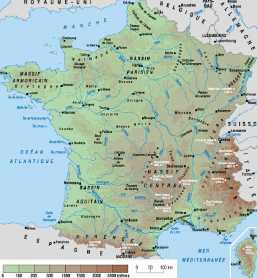 